Les modalités du programme Shield de Diversey Consulting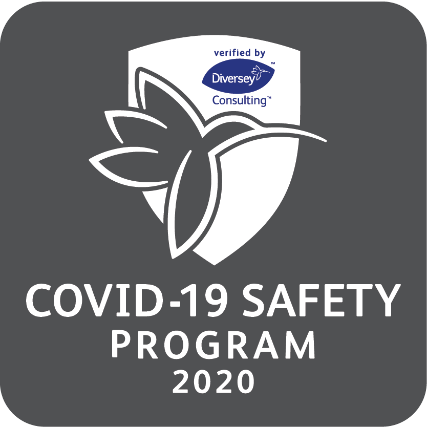 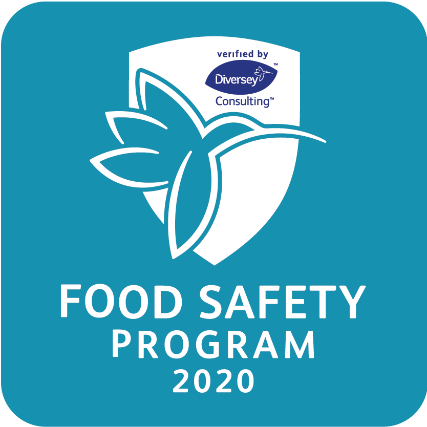 INTRODUCTION Diversey est fier d'annoncer le lancement de ses nouveaux Shield Awards.Nos experts industriels de l'équipe Diversey Consulting, le groupe professionnel de services de sécurité alimentaire et de gestion des risques de Diversey, ont travaillé en étroite collaboration pour fournir à nos clients une solution unique de bout en bout. Les services fournis  proposent une vérification globale de la sécurité de vos opérations pour le Covid-19 et/ou la sécurité alimentaire. Au sein de Diversey Consulting, il existe deux Shield Awards différents. 1. Programme de sécurité COVID (décerné par Diversey Consulting) 2. Programme de sécurité alimentaire (décerné par Diversey Consulting)  Chacun des boucliers comporte son propre ensemble d'exigences pour son attribution. Le bouclier du programme de sécurité Covid ou le bouclier du programme de sécurité alimentaire correspondant sera attribué à la réussite des audits de vérification externe. Une fois inscrites en tant que membre du programme Shield, les entreprises subiront des audits périodiques pour vérifier qu'elles continuent à maintenir les normes de sécurité les plus élevées. Le bouclier peut être affiché en évidence à la vue des clients sur la porte d'entrée ou en ligne sur un site Web d'entreprise ou une plateforme de médias sociaux. Les boucliers Diversey Consulting sont la propriété de Diversey INC. Ce document d'orientation décrit les termes et conditions des boucliers qui sont attribués par Diversey Consulting.2. CRITÈRES PAR BOUCLIER 2.1 Le bouclier de sécurité alimentaire - validé par Diversey ConsultingLe bouclier de sécurité alimentaire - Vérifié par Diversey Consulting ne peut être attribué qu'au participant qui remplit ces conditions préalables : • Un programme d'audit de la salubrité des aliments doit être en place (minimum de 2 audits qualifiés par an). Le bouclier ne sera pas émis rétroactivement. • Un audit qualifié doit contenir toutes les étapes du processus et les exigences du SMSDA (Système de Management de la Sécurité des Denrées Alimentaires), y compris l’application des législations locales. • L'audit externe de sécurité alimentaire est complété par un bon résultat (score vert ou équivalent) pour deux audits ou ré-audits consécutifs (quelle que soit l'année), et l'achèvement du plan d'actions correctives des écarts constatés lors des audits de vérification. • Tous les secteurs et départements alimentaires doivent être évalués lors de l'audit de sécurité alimentaire. • Les audits de sécurité alimentaire doivent être réalisés par des spécialistes qualifiés de Diversey Consulting. • Le prix du bouclier sera remis à l'établissement après vérification réussie des exigences remplies. Diversey Consulting a le pouvoir d'annuler l'autorisation du Bouclier de sécurité alimentaire et l'utilisation ou la communication sous quelque forme que ce soit, si des non-conformités majeures en matière de sécurité alimentaire sont détectées dans le cadre de 2 audits de séquençage sans qu'aucune mesure corrective ne soit prise par le participant. 2.1.1 Compétences des auditeurs : Seuls les consultants ayant la formation, les qualifications et l'expérience requises telles que décrites dans le Manuel des procédures de qualité de Diversey Consulting (cf. procédure «Profil de consultant Diversey Consulting - mars 2020») sont autorisés à réaliser l'audit et à attribuer le bouclier de sécurité alimentaire.2.2 Le bouclier de sécurité COVID-19 – Validé par Diversey Consulting Le bouclier de sécurité COVID-19 - Validé par Diversey Consulting ne peut être attribué qu'à un participant remplissant les conditions suivantes :  • Un audit de soutien aux opérations COVID-19 ou un ré-audit (annoncé) est complété par un bon résultat (> 95%) et l'achèvement du plan d'actions correctives des écarts observés lors de l'audit de vérification. • Tous les domaines et départements (alimentaires et non alimentaires) doivent être évalués au cours de l'audit d'appui aux opérations COVID-19. • Le plan d'actions correctives doit être complété sur iMAP ©. L'outil d'audit exclusif de Diversey Consulting. • L'audit de support aux opérations COVID-19 doit être réalisé par un spécialiste Diversey Consulting qualifié et formé à la prévention du COVID-19. • Le prix du bouclier sera remis à l'établissement après vérification réussie des exigences remplies. Diversey Consulting a le pouvoir d'annuler l'autorisation du bouclier COVID-19 et l'utilisation ou la communication sous quelque forme que ce soit, si des non-conformités majeures par rapport aux directives officielles COVID-19 sont détectées sans qu'aucune mesure corrective ne soit prise par le participant. 2.2.1 Compétences des auditeurs : Seules les personnes ayant suivi la formation Diversey Consulting COVID-19 sont autorisées à auditer et à attribuer le bouclier.3. PROCÉDURE D'AFFILIATION Une entreprise pose sa candidature en remplissant et en signant un «formulaire d’affiliation» (voir annexe 1). Toute candidature doit être envoyée à Diversey Consulting par e-mail, courrier ou fax. A réception d'une candidature valide, Diversey Consulting transmet le Formulaire d'Affiliation au responsable de compte Diversey Consulting approprié. A cette occasion, Diversey Consulting effectuera un premier audit dans les locaux du participant potentiel. L'audit initial est réalisé au plus tard un mois après le dépôt d'une candidature valide. Si le responsable de compte de Diversey Consulting ou l'audit de Diversey Consulting rapporte favorablement l'audit initial, Diversey Consulting peut procéder à l'approbation écrite (= certification / attribution du bouclier approprié) de l'application.Le certificat est valable pendant une période d'un an et prend effet au moment de la décision de certification positive, qui doit être prise au plus tard trois mois après la date de l'audit.4. MÉTHODE D'ÉVALUATION 4.1 Général Dans le cadre des audits Shield, chaque participant s'engage à permettre un libre accès et une coopération totale avec les consultants de Diversey Consulting, quelle que soit l'heure de la visite d'inspection. Le contrôle de la conformité consiste en des contrôles administratifs et physiques (visuels). On distingue quatre types d'inspection : 1. Audit initial ou d’affiliation (audit inopiné)2. Prolongation ou audit périodique (audit inopiné) 3. Audit des mesures correctives (audit inopiné) 4.2 Frais pour le compte du participant Frais d'affiliation Il n'y a pas de frais d'affiliation pour le participant. Coûts d'audit L'utilisation du bouclier lui-même n'a aucun coût supplémentaire. Seuls les coûts des audits (audits initiaux, prolongations et actions correctives) sont à la charge du participant agréé et sont facturés directement au participant par DIVERSEY INC tel que décrit dans le contrat entre Diversey Consulting et le participant. Si une mesure corrective est nécessaire, DIVERSEY INC facturera ses frais directement au participant approuvé.5. REFUS, DISQUALIFICATION ET RÉSILIATION 5.1 Refus d'un participant potentiel Tant que DIVERSEY INC ne dispose pas d'un formulaire d'affiliation valide et des documents requis (voir point 2) la demande est considérée comme inexistante jusqu'au moment où les conditions sont complètement remplies. S'il n'y a pas de régularisation dans les trois mois, la demande d'affiliation est annulée. Un participant potentiel qui refuse catégoriquement une vérification par DIVERSEY INC se verra également refuser le système du programme Shield. Cependant, le participant aura la possibilité de présenter une nouvelle demande pour une nouvelle procédure d'affiliation. En cas de refus d'un éventuel participant, DIVERSEY INC en informera le participant par lettre recommandée.5.2 Disqualification Un participant approuvé au programme Shield peut être disqualifié parce qu'il ne remplit pas les conditions préalables de l'audit. En cas de disqualification d'un participant approuvé, le bouclier du participant est immédiatement annulé et l'entreprise n'est plus autorisée à communiquer un programme de bouclier. Un participant approuvé par le programme Shield qui refuse catégoriquement un audit de DIVERSEY INC sera également disqualifié. Un participant approuvé peut être disqualifié si des mesures correctives inadéquates sont prises dans le délai imparti. DIVERSEY INC notifie par lettre recommandée au participant concerné la disqualification d'un participant approuvé. Ensuite, le participant peut présenter une nouvelle demande de certification conformément au programme Shield. 5.3 Résiliation de l'approbation par un participant Le participant doit informer DIVERSEY INC de la résiliation de son approbation du programme Shield par écrit (e-mail, fax, courrier). Un participant qui annule son approbation du programme Shield sera retiré du système « Shield Program » le jour de la réception de l'avis de résiliation écrit. La résiliation doit intervenir au plus tard trois mois avant l'expiration du certificat actuel. DIVERSEY INC informe le participant de l'annulation par lettre recommandée.6. PLAINTES Chaque participant approuvé par le programme Shield doit enregistrer les plaintes ainsi que les plaintes envoyées sur un formulaire de plainte dans le contexte du registre des plaintes. DIVERSEY INC doit pouvoir revoir ce dossier de réclamations lors d'un audit initial ou prolongé. Les plaintes concernant l'inspection ou la certification peuvent également être notées ici. Tout participant (potentiel) a le droit de déposer une plainte contre une décision de DIVERSEY INC. Cette plainte doit être soumise avec justification par écrit à DIVERSEY INC. Le champion national détenteur du bouclier est compétent pour traiter la plainte. Après une évaluation approfondie, DIVERSEY INC informera le participant concerné de la décision motivée par courrier.7. ÉCHANGE DE DONNÉES Dans le cadre de l'exécution des audits de bouclier, chaque participant accorde à DIVERSEY INC ou à ses mandataires l'accès à tous les sites, documents et informations pertinentes. DIVERSEY INC s'assure que le résultat d'une inspection et la décision de certification sont systématiquement renvoyés au participant concerné. Chaque participant au système du programme Shield accorde à DIVERSEY INC le droit inconditionnel et irrévocable de soumettre des infractions aux paramètres inclus dans le programme Shield tels que constatés par les auditeurs de Diversey Consulting ou leur mandataire. DIVERSEY INC verra ces constatations indirectement reçues sanctionnées par DIVERSEY INC conformément au présent règlement. DIVERSEY INC partagera les informations pertinentes (telles que les coordonnées du client) avec des tiers ou des individus qui effectuent les audits. 8. UTILISATION DU LOGO ET DE LA COMMUNICATION DU BOUCLIERLes droits d'auteur sur tous les rapports, logo de bouclier, présentations et autres éléments fournis au participant par Diversey Consulting ou autrement générés dans le cadre de la fourniture de services (que ce soit sous forme physique ou électronique) restent la propriété de Diversey Consulting. Sous réserve du paiement intégral de tous les frais et dépenses dus au titre des Services, le participant aura le droit d'utiliser tous les rapports ou documents écrits reçus de Diversey Consulting à l'emplacement individuel recevant les Services à des fins internes uniquement. Sous réserve du paiement intégral de tous les frais et dépenses dus au titre des Services, le participant a le droit d'utiliser le logo du bouclier reçu par Diversey Consulting à l'endroit individuel recevant les Services à des fins externes. Des copies supplémentaires peuvent être demandées moyennant des frais supplémentaires. Le participant n'a pas le droit de copier le journal et / ou le matériel du bouclier en tout ou en partie. Ce n’est qu’après l’accord écrit de Diversey que l’utilisation des logos de protection est autorisée par le groupe du participant sur tout forum numérique (site Web, médias sociaux, etc.) ou dans tout format imprimé. Le participant accorde le droit à Diversey Consulting de publier la liste des participants agréés du programme Shield sur leur site Internet ou tout autre moyen de communication externe.8.1. Obligation de déclarer Chaque participant est tenu d'informer immédiatement Diversey Consulting s'il est informé de tout incident grave de situation de crise de quelque nature que ce soit pouvant affecter la sécurité alimentaire et / ou la santé publique. Par exemple (liste non exhaustive) : le retrait de l'autorisation officielle de produire, fabriquer ou manipuler des denrées alimentaires. Dans le cadre de la loi sur la déclaration obligatoire, chaque participant au bouclier de sécurité alimentaire et COVID-19 accorde également à Diversey Consulting et / ou aux organismes d'inspection agréés par Diversey Consulting le droit inconditionnel et irrévocable de notifier aux autorités et organisations compétentes, toutes infractions constatées (obtenues au moyen d'inspections) susceptibles de nuire à la santé publique. 9. RESPONSABILITÉ Diversey ne pourra en aucun cas être tenu responsable envers un participant pour toute perte ou dommage, que ce soit dans un contrat, un délit (y compris mais sans s'y limiter, une négligence), un manquement à une obligation légale ou autre, qui survient sous ou en relation avec l'utilisation du Bouclier, par le participant. Les supports de communication Shield ne remplacent pas la responsabilité de chaque utilisateur d'évaluer les exigences opérationnelles, légales et autres, applicables à chaque installation. Tous les logos et marques du programme Shield sont la propriété ou sous licence de Diversey, Inc.Par la présente, le soussigné confirme avoir lu et accepté les termes et conditions du programme Shield. Diversey se réserve le droit de modifier les conditions générales du programme Shield, en tout temps à sa seule discrétion. Les détails obtenus seront traités dans la plus stricte confidentialité. Pour accordNom du participant :		 (obligatoire)(signature):, Date:	(obligatoire)FORMULAIRE D’AFFILIATION(il est obligatoire de remplir tous les détails demandés)FORMULAIRE D’AFFILIATION(il est obligatoire de remplir tous les détails demandés)Nom de l’entreprise : 	Nom de l’entreprise : 	Nom du responsable : 	Nom du responsable : 	Adresse : 	Adresse : 	Code postal + lieu : 	Code postal + lieu : 	Tél. : 	E-mail1 : 	E-mail1 : 	Programme Shield pour lequel je postule :Programme Shield pour lequel je postule :…………Le programme Shield Sécurité Alimentaire            Le programme Shield COVID-19 …………Le programme Shield Sécurité Alimentaire            Le programme Shield COVID-19 1Toute communication de DIVERSEY INC sera envoyée à l’adresse e-mail mentionnée ci-dessus. 1Toute communication de DIVERSEY INC sera envoyée à l’adresse e-mail mentionnée ci-dessus. 